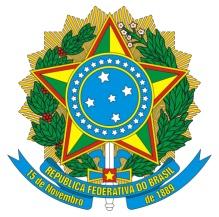 MINISTÉRIO DA EDUCAÇÃOSECRETARIA DE EDUCAÇÃO PROFISSIONAL E TECNOLÓGICAINSTITUTO FEDERAL DE EDUCAÇÃO, CIÊNCIA E TECNOLOGIA DE MINAS GERAISPRÓ-REITORIA DE PESQUISA, INOVAÇÃO E PÓS-GRADUAÇÃODADOS DO BOLSISTADe acordo com a lei 13.709/19, Lei geral de proteção de dados, o IFMG informa que os dados abaixo coletados serão apenas utilizados para o processo de pagamento de bolsas pelo IFMG e demais orientações relativas aos projetos de pesquisa e inovação. Informamos que nenhum dado ou informação será vendida ou enviada para outras empresas ou setores.Eu, _________________________________________________ autorizo que o IFMG utilize os meus dados para fins de pagamento das bolsas de pesquisa e inovação.Belo Horizonte, ___, de _____________ de 20___Nome do bolsistaNome completo:Nome completo:Nome completo:Nome completo:Matrícula (se for aluno):Matrícula (se for aluno):Matrícula (se for aluno):Matrícula (se for aluno):Identidade:Identidade:CPF:CPF:Telefone celular:Telefone celular:e-mail:e-mail:Dados bancáriosDados bancáriosDados bancáriosDados bancáriosBanco:Agência:Agência:Conta corrente: 